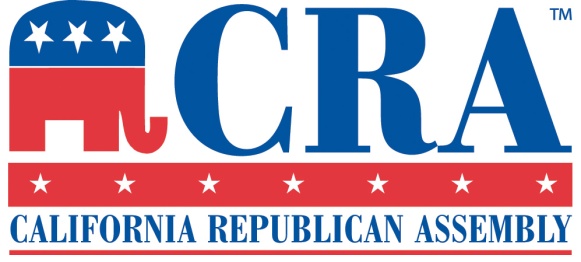 _________________________ REPUBLICAN ASSEMBLY_______________, 20__ GENERAL MEETINGAGENDACall to Order (__:__ PM)Opening CeremoniesWelcoming RemarksInvocationPledge of AllegianceProgramMinutes of Previous MeetingReports of OfficersPresidentVice-PresidentSecretaryTreasurerReports of Standing CommitteesReports of Special CommitteesSpecial OrdersUnfinished Business and General OrdersNew BusinessAnnouncementsAdjournmentDate, Time & Location of Next Meeting: